Краевое государственное бюджетное профессионально образовательное учреждение «Чегдомынский горно-технологический техникум»(КГБ ПОУ ЧГТТ)Программа дополнительного образования«Правовая культура молодёжи»Направление программы: социально-гуманитарноеВозраст обучающихся: 15- 20 летАвтор программы: Бетке Полина ОлеговнаДолжность: педагог дополнительного образованияЧегдомын 2023Пояснительная запискаНаправленность программы. Дополнительная общеразвивающая программа «Правовая культура молодёжи» имеет социально-гуманитарную направленность.Актуальность программы.Позитивные тенденции интеграции России в мировое сообщество, динамичные процессы обновления, происходящие в российском обществе, направленные на демократизацию в различных сферах общественной жизни, признание приоритета общечеловеческих ценностей, прав человека, с одной стороны, и нарастание негативных явлений в молодежной среде, вызванных усилением нигилистских, националистических, криминальных влияний с другой стороны, актуализируют значимость формирования правовой грамотности подрастающего поколения.Возникает потребность в изменении подходов к правовому обучению, востребован выпускник, проявляющий устойчивость к негативным влияниям, политическую инициативу, гражданские качества, сопричастность к происходящим преобразованиям, ход которых во многом зависит от правовой грамотности, осознанного выбора нравственно-правовой позиции, правомерного ответственного поведения.Воспитание правовой культуры и законопослушного поведения – это целенаправленная система мер, ориентированная на формирование привычек и социальных установок, не противоречащих требованиям юридических норм. Основной задачей правового воспитания является достижение такого положения, когда уважение к праву становится непосредственным, личным убеждением обучающегося.Актуальностью программы является то, что одним из направлений государственной политики Российской Федерации является повышения уровня правовой грамотности и правосознания граждан, развитие правового образования и воспитание законопослушного поведения у подрастающего поколенияЦель программы — формирование и развитие правовых знаний и правовой культуры, законопослушного поведения и гражданской ответственности; развитие правового самопознания; оптимизация познавательной деятельности, профилактика безнадзорности, правонарушений и преступлений подростков.Задачи программывоспитание гражданской ответственности и чувства собственного достоинства; дисциплинированности, уважения к правам и свободам другого человека, демократическим правовым институтам, правопорядку;освоение знаний об основных принципах, нормах и институтах права, возможностях правовой системы России, необходимых для эффективного использования и защиты прав и исполнения обязанностей, правомерной реализации гражданской позиции;овладение умениями, необходимыми для применения освоенных знаний и способов деятельности с целью реализации и защиты прав и законных интересов личности; содействия поддержанию правопорядка в обществе; решения практических задач в социально-правовой сфере, а также учебных задач в образовательном процессе;усиление профилактической работы по предупреждению правонарушений, преступлений и асоциального поведения подростков;формирование способности и готовности к самостоятельному принятию правовых решений, сознательному и ответственному действию в сфере отношений, урегулированных правом;содействие формированию личности нравственно-ориентированной, способной к саморазвитию;совершенствование ценностно-ориентированных качеств личности, обеспечение условий для самовыражения обучающихся, их творческой активности. Отличительной особенностью данной программы является то, что она адаптирована к условиям образовательного процесса образовательного учреждения. Главной особенностью программы является практическая направленность и реализация ее через различные формы занятий.Возраст обучающихся, участвующих в реализации программы.Возраст обучающихся от 15 до 20 лет.Форма занятий.Программа предусматривает проведение занятий в индивидуально- групповой форме.Планируемые результаты В результате реализации программы, обучающиеся должны:Знать: основные нормативно-правовые акты РФ;структуру власти;основы конституционного, гражданского, семейного, трудового, уголовного, административного права;основные юридические термины;права человека, права и обязанности гражданина России;Уметь вырабатывать свое отношение к правовой информации через морально-правовую оценку собственных поступков, действий других; применять правовые знания в различных жизненных ситуациях, руководствуясь существующими юридическими нормами;правильно пользоваться юридической терминологией, читать юридические документы, толковать их смысл;правильно составлять документы, не требующие специального юридического образования (заявление, доверенность, текс трудового соглашения и т.д.)Осознавать социальную ценность права как средства защиты личности и общества;Иметь четкие нравственные ценностные ориентиры гуманистической направленности (в системе ценностных приоритетов такие, как жизнь и здоровье человека, права человека, его свобода, честь, достоинство и др.); четкую установку на законопослушание, негативно относиться к нарушению правопорядка; Иметь представление об условиях и порядке участия в качестве субъектов правоотношений в экономической и политической жизни страны; о видах юридической ответственности граждан;Применять приобретенные знания и умения в практической деятельности и повседневной жизни: выбирать конструктивные формы поведения и действия в типичных жизненных ситуациях, регулируемых правом; определять способы реализации и защиты собственных прав; способы и порядок разрешения споров; формулировать и аргументировать собственное суждение о происходящих событиях и явлениях с точки зрения права; обращаться в надлежащие органы за квалифицированной юридической помощью;Контроль и оценка результатов освоения программы зависит от тематики и содержания изучаемого раздела и может быть проведена в форме опроса (тестирование), защиты проектов, участии в викторинах и конкурсах. Подобная организация учета знаний и умений для контроля и оценки результатов освоения программы способствует формированию и поддержанию ситуации успеха для каждого обучающегося, а также процессу обучения в командном сотрудничестве, при котором каждый обучающийся будет значимым участником общей деятельности.Содержание программыУчебно-тематический планСодержание учебно-тематического планаВводное занятие.Теоретическая часть.Знакомство с правовой культурой молодежи. 2 Проведение цикла бесед для студентов первых курсов.Теоретическая часть. «Правила внутреннего распорядка техникума», «Уголовная и административная ответственность несовершеннолетних»3 Оформление и обновление в техникуме информационно-консультационных стендов по праву, законам.Теоретическая часть. Профилактика правонарушений, наркотическая зависимость, права и обязанности ребенка.Практическая часть: Оформление стенда «Я и закон».Неделя правовой помощи подросткам	Теоретическая часть. Кто и что меня защищает. Правоохранительные органы, документы. Телефон доверия. Права и обязанности подростка.        Практическая часть. Тренинг «Права и обязанности подростков». Тематический час «Час правовых знаний». Диспут «Мои права, мои обязанности, моя ответственность».5 Международные акцииТеоретическая часть. Подготовка к Всероссийским и международным диктантам.Практическая часть. Большой этнографический диктант. Географический диктант. Большой антинаркотический диктант. Всероссийский правовой диктант.6 Конституция РФТеоретическая часть. Классный час на тему «Конституция РФ»Практическая часть. Всероссийский тест на знание Конституции РФ. 7 Интеллектуальная игра по правуТеоретическая часть. Подготовка к игре.Практическая часть. Интеллектуальная игра по праву «Знатоки права.8 Проведение тематических бесед и тренингов по формированию основ толерантности и безопасного образа жизниТеоретическая часть. Практическая часть. Психологический тренинг «Под одной крышей». Профилактические беседы: «Я среди людей, люди среди нас», «Толерантность – дорога к миру»9 Проведение профилактических бесед «Безопасность на транспорте и дорогах» Теоретическая часть. Основные правила безопасности на транспорте и дорогах.Практическая часть. Интеллектуальная игра «Безопасная дорога»10 Проведение викторин, дискуссий, классных часов с целью освоения обучающимися общечеловеческих норм нравственности и поведенияТеоретическая часть. Нормы нравственности и поведения.Практическая часть. Открытый урок «Что такое цель жизни?», Классный час «Твори добро другим во благо»11 Проведение учебно-профилактических мероприятий, направленных на формирование действий в случаях нарушения общественного порядка, террористической угрозы и экстремистских проявлений (разъяснительные беседы, инструктажи, памятки). Теоретическая часть. Понятие «экстремизм», «терроризм». Ответственность за экстремистскую деятельность.Практическая часть. Участие в митинге, посвященного Дню солидарности в борьбе с терроризмом. Проведение разъяснительной работы среди учащихся по предупреждению экстремизма с приглашением представителей правоохранительных органов, духовенства: «Гражданская и уголовная ответственность за проявление экстремизма»,12 Организация встреч на правовые темы с сотрудниками Прокуратуры, МВД, медицинскими специалистамиТеоретическая	часть. Правонарушения, административная, уголовную ответственность.Практическая часть. Проведение акции «Студенческий десант». Классный час с представителями МВД, прокуратуры и мед.специалистами.13 Организация и проведение тематической Недели безопасного Интернета (разъяснительные беседы, видео показы, презентации, памятки)Теоретическая	часть. Лекция «Интернет- современная среда обитания. Безопасность в среде»Практическая часть. Просмотр видеоролика «Береги свои персональные данные». Разработка и распространение памяток среди обучающихся «Правила безопасности в интернете».14 Ролевая игра «Суд над наркоманией»Теоретическая	часть. Профилактика наркомании в студенческой среде.Практическая часть. Игра «Суд над наркоманией»15 Правовая игра «Умники и умницы»Теоретическая часть. Конвенция о правах ребенка, правонарушения и их последствия.Практическая часть. Игра «Умники и умницы»Организационно-педагогические условия реализации программыУчебно-методические условия реализации программы.Реализация программы «Правовая культура молодёжи» предполагает следующие формы организации образовательной деятельности: теоретические занятия и практические занятия, ролевые игры, работа с сотрудниками МВД, прокуратуры и мед.работниками, лекции, классные часы.При реализации программы используются следующие образовательные технологии:Личностно-ориентированные: самоопределение обучаемого по выполнению той или иной образовательной деятельности; раскрытие способности обучающегося проектировать предстоящую деятельность, быть ее субъектом; гуманистическая ориентация педагога, формирование общечеловеческих ценностей.Здоровьесберегающие: смена видов деятельности: ограничение длительности применения технических средств обучения (в соответствии с гигиеническими нормами); наличие эмоциональных разрядок; обеспечение двигательной активности на занятии.Информационно-коммуникационные: использование в обучении аудио и видео аппаратуры; запись аудио и видеороликов.При реализации   программы   используются   следующие   методыобучения:словесные — метод базируется на беседах, лекциях, индивидуальных и коллективных упражнениях, представляющих собой многократное обращение в течение одного занятия к тем или иным аспектам профессиональной деятельности для выполнения более сложных заданий.проведение на занятиях деловых и ролевых игр — воссоздание тех или иные ситуаций профессиональной деятельности и ставящих участников перед необходимостью оперативного решения соответствующих профессиональных задач.практические — ориентирован на закрепление необходимых моделей профессионального поведения реальным условиям деятельности. Воспитывающий компонент программы: воспитание является неотъемлемым аспектом образовательной деятельности, логично «встроенным» в содержание учебного процесса и может меняться в зависимости от возраста обучающихся, уровня программы, тематики занятий, этапа обучения.В процессе обучения педагог особое внимание обращает на воспитание эмоциональной     отзывчивости, культуры     поведения     в     различных образовательных ситуациях на занятиях культуры публичного выступления, культуры общения в детско-взрослом коллективе, внимательного отношения к окружающим, взаимоуважении, стремлении к взаимопомощи, работоспособности, аккуратности, самодисциплины.Большое воспитательное значение имеет подведение итогов, анализ и оценка. Надо помнить, что только критическое замечание не по существу лишает ребят радости, может вызвать нежелание продолжать работу, поэтому оценка должна носить объективный, обоснованный характер. Наиболее подходящая форма оценки — это интеллектуальный турнир.Оценивание результатов воспитательной работы происходит в процессе педагогического наблюдения на протяжении всего периода обучения.Методы воспитания:Данная программа создает условия для интенсивной социальной адаптации обучающегося.Программой предусмотрено большое количество заданий разного вида, что способствует формированию не только предметных, но и метапредметных компетенций, овладению общепознавательными универсальными учебными действиями.Материально-технические условия реализации программыПомещение для занятий:аудитория для занятий или студия.компьютер с программой Publisher;сканер;КОЛОНКИ;ноутбуки;принтер цветной и черно-белый;цифровой фотоаппарат;диски с программным обеспечением;канцелярские принадлежности: бумага; белый картон формата АЗ, A4; фотобумага формата АЗ, A4;стол письменный, стулья.Информационное обеспечение программыНормативно-правовые акты и документы.Федеральный закон от 29 декабря 2012 г. № 273 —ФЗ «Об образовании в Российской Федерации» (ред. от 14.07.2022 с изменениями и дополнениями, вступившими в силу 25.07.2022).Концепция развития дополнительного образования детей до 2030года, утвержденная Постановлением Правительства Российской Федерации от 31 марта 2022 г. № 678-p.Приказ Министерства просвещения Российской Федерации от 9ноября 2018 г. № 196 «Об утверждении Порядка организации и осуществления образовательной деятельности по дополнительным общеразвивающим программам».Приказ Министерства просвещения Российской Федерации от 30 сентября 2020 г. № 533 «О внесении изменений в Порядок организации и осуществления образовательной деятельности по дополнительным общеразвивающим программам, утвержденный Приказом Министерства просвещения Российской Федерации от 9 ноября 2018 г. № 196».Приказ Министерства просвещения Российской Федерации от 3 сентября 2019 г. N 467 «Об утверждении Целевой модели развития региональных систем дополнительного образования детей».Постановление Главного государственного санитарного врача РФ от 28 сентября 2020 г. N 28 «Об утверждении СанПиН 2.4.3648-20 «Санитарно- эпидемиологические требования к организациям воспитания и обучения, отдыха и оздоровления детей и молодежи».Письмо Минобрнауки России от 18 ноября 2015 г. № 09-3242 «О направлении информации» (вместе с «Методическими рекомендациями по проектированию дополнительных общеразвивающих программ (включая разноуровневые программы)»).Письмо Минпросвещения России от 31 января 2022 г. № ДГ-245/06«О направлении методических рекомендаций» (вместе с «Методическими рекомендациями по реализации дополнительных общеразвивающих программ с применением электронного обучения и дистанционных образовательных технологий»).Кадровое обеспечение программыДанная программа реализуется педагогом дополнительного образования, имеющим профессиональное образование в области, соответствующей профилю программы, и постоянно повышающим уровень профессионального мастерства.№Название разделаКоличество часовКоличество часовКоличество часов№Название разделаВсегоТеорияПрактика1Вводное занятие1102Проведение цикла бесед для студентов первых курсов: «Правила внутреннего распорядка техникума»,«Уголовная и административная ответственностьнесовершеннолетних»14140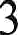 Оформление и обновление в техникуме информационно-консультационных стендов поправу, законам (правовой уголок для студентов«Я и закон»).142124Неделя правовой помощи подросткам4010305Участие в международной акции «Большой этнографический диктант»Географический диктантЦифровой диктант244206Участие во Всероссийском тесте на знание Конституции РФ3127Интеллектуальная игра по праву10468Проведение тематических бесед и тренингов поформированию основ толерантности и безопасного образа жизни4020209Проведение профилактических бесед «Безопасность на транспорте и дорогах»40202010Проведение викторин, дискуссий, классных часов с целью освоения обучающимися общечеловеческих норм нравственности и поведения40103011Проведение учебно-профилактических мероприятий, направленных на формированиедействий в случаях нарушения общественного порядка, террористической угрозы и экстремистских проявлений (разъяснительные беседы, инструктажи, памятки).Участие в митинге, посвященного Дню солидарности вборьбе с терроризмом.3062412Организация и проведение тематической Недели безопасного Интернета (разъяснительные беседы, видео показы, презентации, памятки)40103013Организация встреч на правовые темы с сотрудниками Прокуратуры, МВД, медицинскимиспециалистами40103014Ролевая игра «Суд над наркоманией»1221015Правовая игра «Умники и умницы»12210Итого3601162441.Методы формированиясознания личности (ум)Рассказ,	объяснение,	разъяснение, беседа,	лекция, пример, диспут, анализ ситуаций2. Методы организациижизнедеятельности и поведениявоспитанников (воля)Поручение,	упражнение,	приучение,	создание воспитывающих ситуаций, педагогическое требование, инструктаж, иллюстрации и демонстрации3. Методы стимулирования имотивации деятельности и поведения (чувства)Соревнование,	поощрение,	метод	естественных последствий, дискуссия, эмоциональное воздействие4. Методы контроля исамоконтроля в воспитанииПедагогическое наблюдение, беседа, опросы, анализ результатов	деятельности	обучающихся,	создание контрольных ситуаций5. Методы самовоспитанияРефлексия, самоотчет, самоодобрение, самоосуждение